ST.JOSEPH’S UNIVERSITY, BENGALURU -27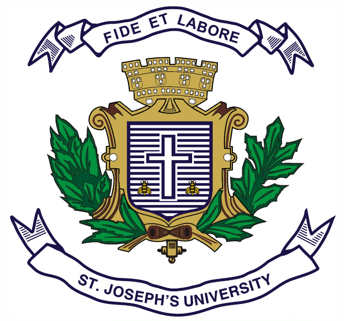 B.Sc. (BIOTECHNOLOGY) – I SEMESTERSEMESTER EXAMINATION: OCTOBER 2022(Examination conducted in December 2022)BTOE1 – BIOTECHNOLOGY FOR HUMAN WELFARETime: 1 ½  Hours								    Max Marks: 50This paper contains 5  printed pages and 1 partChoose the correct answer and mark your option on the OMR sheet.    50x 1 = 50 marks The Vectors in Recombinant DNA technology  a) degrade nucleic acids b) are molecules that help in replication c) are DNA that are able to covalently bond to and carry foreign DNA into cells d) molecules that protect host cells from invasion by foreign DNAWhich of the following enzymes is used to covalently bond foreign DNA to a vector plasmid? a) DNA polymerase                    b) Restriction endonuclease    c) DNA ligase                             d)  DNA helicaseStrain improvement can be done by  i. Using alcohol  ii. Recombinant DNA technique  iii. Washing   iv. Mutationsi  only        b) ii only       c) ii and iv             d) i and iii4. The initial work in getting a microbe to produce an industrially important product is to      a) test the microbe if it is producing toxic agents     b) test the microbe if it can produce the product.     c) test the microbe if it can grow in a particular media     d) test the microbe if it can be isolated from the environment.5. Microorganisms are capable of synthesizing vitamins. Which among these is a vitamin  synthesized by microbes?a) vitamin B12         b) penicillin    c) Botox        d) All the above6. In composition, what is the nature of enzymes? a)  Fats       b) Proteins     c) Nucleic acids      d) Vitamins7. Rennet is a part of the ……………of cheese making a) fat component                          b) enzyme component     c) sugar component                     d) vitamin component8. The massive generation of plastic waste in India is due to which of the following segments ? i) rapid urbanization;  ii) spread of retail chains; iii) plastic packaging from grocery for food and vegetable products;    iv) plastic packing of cosmetics and consumer items.i and ii         b) i and iii       c) i and iv           d) i ,ii,iii and iv 9. The initial  development of biofuels was because of Concerns over the rising price of oil and the emission of greenhouse gasesMore vehicles being used Exhaustion of fossil fuels Was to run industries only 10. Bioremediation utilizes which of the following in its process?        i)fungal        ii)bacterial       iii) plants       iv) animals i and ii only          b) i, ii and iii only       c) iii and iv  only          d) i ,ii,iii and iv 11.The  process in which we use fungi for the operation of decontamination is termed as: a)mycoremediation    b) phytoremediation      c) Biotransformation           d) contamination 12.What among these is a ex-situ bioremediation processa)  biopiling            b) biostimulation            c) bioventing         d) bioagumentation13. The Bengaluru city daily waste generation is a combination of which of these sources?         i) Commercial establishment                ii)  Household                       iii)    Street sweeping               a)i only          b)i ii and iii       c)ii only         d)i and ii only    14.The primary  problem associated with organising a  bioremediation process on site is that a) the environment is very complicated and the degrading ability of exogenously added microorganisms tends to be affected by the features of the soil in the environment   b) to get a bioremediating microbe to act on the pollutant and having a organism of choice for the project is difficult c) the environmental protection laws do not allow this process.d)  the metabolic understanding of  degradation of pollutants by the microbe is not understood. 15.  In your study of the article “Lake of fire”,  which of the lake was referred to and for what reasons?i)  Bellandur            ii) Baglur                iii) Begur  1) methane and  phosphorus gasses creating fire in a lake2) becoming a tourist spot called lake of fire 3) for being the cleanest lake                                                               4)  for being encroached by a company called fire    Choose the correct combination:i and 4        b) ii and 3     c) iii and 2          d)i and 1    16.Pseudomonas putida is the choice organism for which bioremediation concept composting        b) biomining      c) oil spills         d) metal degradation   17. The organism that utilises ore of copper  in mines is: Pseudomonas putida                                         b) Lactobacillus acidophillus       c)  Acidithiobacillus ferrooxidans   		    d)  Penicillium notatum18. In Yogurt manufacturing process, the temperature at which the fermentation is set is 57-63oC       b) 50-56oC    c) 43-49oC         d) 37-42oC19. In bioplastics manufacturing, PHB can be extracted from: a)  corn           b) plant cellulose        c) bacteria         d) beet syrup20. Which product of the following was developed  through Rec DNA technique and was marketed for Indian consumers?BT Alcohol    b)BT Cotton    c)   BT Brinjal     d) BT Corn 21. As hosts for rDNA techniques, what among these are generally regarded as safe?viral- coronaviridae	 b) bacteria-E. coli	 c) plant-Rice 	d) animal-Sheep  22.What are single cell proteins derived from?  a) dry cells of algae                                b) live cells of algae     c) proteins broken down  from egg        d) proteins broken down from milk23. In the waste management situation in Bengaluru, which one of the following have had an impact on the health of the collecting staff?a) waste spills from the trucks         b) waste loaded manually in trucks without using protective gearsc) Waste segregation                                            d) non adequate waste segregation 24. The most common route of entry of Soil pollutants into our body is  Contact   	   b)Air)  		c)Food chain		 d) Water 25.The various sources of air pollution are classified into different sectors, which include transportation, industries, agriculture, power, waste treatment, biomass burning, residential, construction. What according to statistics is the main contributor in major cities?       a)transportation 	   b) industries                 c)agriculture 	d)waste treatment 26. There was a murder which happened and at the site of crime, a blood sample was found which did not belong to the victim. Which among the following techniques are used for solving this case.      a) Cloning      b) Antibiotic selection        c) DNA Fingerprinting          d) All the above27.  Insulin gene deficient mice are used in study ofCancer	           		b) AIDS		c) Tuberculosis	d) Diabetes28. Among the list  of hosts used for  rDNA techniques, which one is simple to use and was used in the initial days of this technique being developed ?     a)virus	 b)bacteria	 c)plant 	d)animal   29. Pencillium notatum produces which of the following antibioticsClotrimazole	b) Streptomycin	c) cefixime	d) Penicillin30. Cephalosporin acyclase catalyzes which reaction among the followingPencillin from 7-cyclopencillin		b) Cephalosporin to 7-AminoCephalosporanic acid      c)   Nucleoside to Nucleotide		d) GDP to DHAP31. Replacement of defective insulin with a correct copy is known asGene silencing	b) Genome editing       c)   Diabetes		d) Gene replacement therapy32. Insulin is produced in which among the following for therapyArabidopsis	b) E coli	c) HIV		d) all the above33. Is pro-insulin directly suitable for treatment of diabetes in humans?Yes	b) No		c) only on animals 	d) still Hypothetical34. Louis Pasteur was involved in production of which vaccine?COVID     b) Rabies        c) HIV		d) Hepatitis35. Covaxin is aInactivated vaccine  b) recombinant vaccine   c) attenuated vaccine   d) All the above36. The size of human genome is3 hundred bases	b) 3 thousand bases     c)   3 million bases	d) 3 billion base pairs37. Most inexpensive method of animal vaccines isBioreactor		b) Animal Cell lines       c)   Embryonated Eggs	d) Plants38. Casein gene is used for enhancedGrowth			b) Meat  	c) Milk			d) Eggs39. Which among the following is not used for storage of semenLiquid Nitrogen	b) Liquid Air	c) both			d) none of these40. Supermice are produced by cloning and expression of which among the following genesYFP		b) GFP		c) somatotrophin	d) Thyroxine41. GFP cloned into fish will produce the following productFlow fish	b) Glo fish	c) Superfish	d) salt fish42.  Real time PCR is used inImmunodiagnosis	b) Molecular diagnosis         c)   Image diagnosis          d) a & c43. Super pigs are produced by cloning of which of the following genesHuman albumin gene		b) Equine serotonin gene	c) Ovine growth hormone      d)  Swine serum albumin gene44. Which among the following is used for treatment of AnaemiaHemolysin	b) Erythropoetin       c) plasminogen       d) trypsin45. Glycerol is preservative used in cryoprotection ofBlood		b) Saliva	c) Semen	d) all of these46. Fortified Eggs are used to supplementVitamins	b) medicine	c) both 	d) none of these47. Lysostaphin is used in engineering resistance toDermatitis	b) Pneumonia		c) Mastitis	d) Myostatitis48. Restriction enzymesJoin fragments of DNA      b) Cleave DNA 	c) rearrange DNA      d)   all the above49. Eggs expressing anti-HIV protein are produced byHarvard University	b) Rosalin Institute	c) Pasteur Institute	d) None of these50. Who is the father of child from the as per the interpretation of the results below: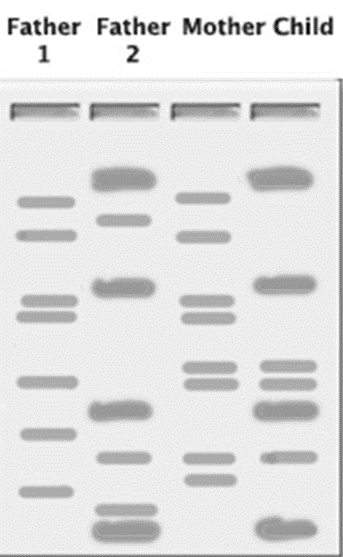 a) Father 1	b) Father 2	c) Father 3	d) None of the two